Klasa IV ALubaś Piotr Klasa IV BGancarz BartoszPasterczyk AdrianRozmus NadiaKlasa IV CWiśniowska WiolettaKlasa IV DJanas Przemysław Limanówka Michał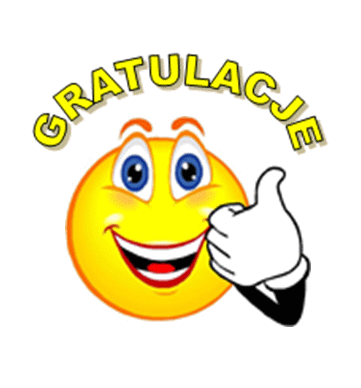 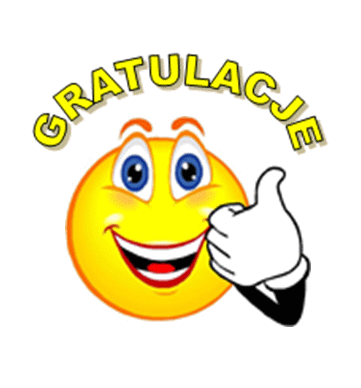 Klasa V BBrela ZuzannaMożdżeń KarolinaSchneider OktawiaKlasa VI ABaraniec JadwigaMłocek WiktoriaSkiba RadosławKlasa VII AUrbanek AnnaKlasa VII BKlatka Anna